CURRiculum vitaE: LORNA THOMAS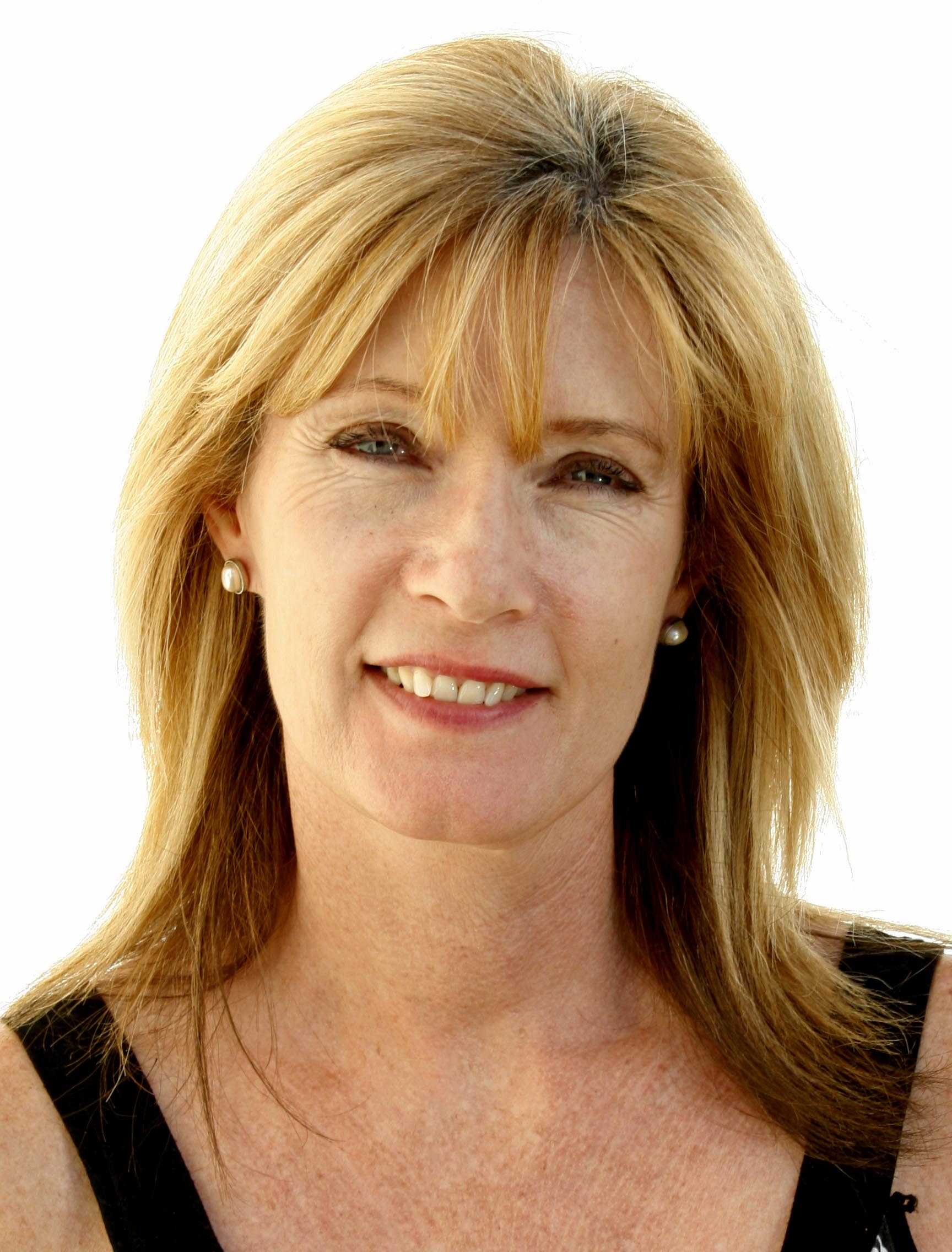 INTRODUCTIONI am a motivated, energetic and resourceful person who takes pride in everything I choose to do. I have enjoyed many successes in both my own businesses and the Companies I have worked for.I am experienced in many areas, am able to cope well under pressure and to multi task accordingly. I am committed, enthusiastic, dedicated and have a strong work ethic with a willingness to work beyond the requisite number of hours. I enjoy the creative nature of teaching where every day is different within a structure.I am organized and a lateral thinker with creative problem solving skills. I have the ability to face challenges and to persevere when required.I am a generally positive person and my interpersonal communication and relationship building skills are strong. I have an understanding of and love for young people and am very patient and flexible. I also have a good sense of humour and a high level of energy.I enjoy working collaboratively; I am prepared to learn from others and enjoy sharing ideas with others to use in the classroom. I have a keen and ongoing interest in professional development and appreciate the transformative nature of teaching, both my students and my own. Teaching is a good fit for my interests and skills and I have developed a passion for it.EDUCATIONUniversity of Natal									1980 - 1985Degree Social ScienceMajor in Social Work and SociologyVarious Professional Institutions							1986- 1998Fitness and Personal TrainerLloyds TSB, UK											2003Insurance Sales Training Program	                                                                                      Lotus Blinds (In-House)										2005Art of Sales and Psychology of SalesBoston House College	                                                                                                              2006Diploma – Interior DesignTEFL (140 hours)                                                                                                                            2012Cambridge English Teacher (currently completing an online Grammar course)             2013AWARDSTop Sales Person – Sh’zen									1990Top Sales Person – Lotus Blinds	 								2007Client Services Excellence – Lloyds TSB							2003Membership of professional organizationsKOTESOL (Gangwan chapter) Professional development for ESL teachers.professional eXPERIENCePRIME ENGLISH ACADEMYEsl Teacher – November 2012 to presentI am the only conversational english teacher at the school and teach different ages and levels, from elementary to upper intermediate.WOMAGSales Executive – February 2011 to October 2012I was involved in sales of all the Company’s products, from tiles to marble and granite tops, etc. My clients include walk in retail customers, architects, designers, builders and project managers. I left the company to start my teaching position in Korea. BEE Verification AgencyNational Sales Manager - July 2009 to January 2011I was responsible for all national sales and marketing for the Company.Apart from sales training I gave presentations on our product to potential clients (primarily engineers and architects)I did primarily cold-calling or canvassing for new business and apart from telephoning clients I met with them to explain the verification process and promote the Company.I left the Company for better prospects.    Matco Marketing    Regional Manager – 2008-June 2009    This Company supplies and manufactures industrial and specialized matting and I    performed the following functions for the Western Cape division:    Sales and Marketing.    Client relations: Existing customers and new business.    Management of Retail, Commercial, Industrial and Domestic customers.    Presentations to architects, project managers, designers, retailers, etc.    I left for better prospects.Lotus Blinds & FlooringNew Business Sales Person – Client Services	2004 - 2007I was responsible for calling on Clients in the Interior Design Market in the Western Cape as a sales person and relationship account manager.My success was due to my high level of service excellence and relationship and communication skills.I left the Company as a result of declining product quality and constant client complaints.Lloyds TSB – UKClient Services and Sales Consultant	2002 – 2003I assisted clients with their insurance queries as well as inbound sales.I left the company when I returned to South Africa.Fabulous Frames – Western CapeRetail Business Owner	1998 – 2001I bought a small picture framing business in Tableview.I managed all aspects of the business including staff, creditors and debtors, client services, factory and production.I sold the business and moved to the UK.Fitness Instructor – Own Business – NatalPersonal Fitness Instructor	1987 – 1997After completing several fitness courses, I ran my own Fitness Instructor Business.This included giving my own fitness classes, freelancing at various gyms and Personal Training of individual clients.I stopped giving fitness instruction due to the demands of Fabulous Frames.South African National Council for Drug & Alcohol Addiction (SANCA)Social Worker	1985 - 1987I worked as an intake worker in an outpatient treatment facility.I left to work as a fitness instructor as my hours needed to be more flexible due to having young children.Child and Family Welfare SocietySocial Worker	1983 – 1985I worked as an intern social worker specializing in Adoptions and Foster Care.SkillsComputer Skills - 	      Microsoft Word and Excel			      Email and InternetManagement Skills -  Personnel Management			      Client Services			      Organization, Co-ordination and Project ManagementLife Skills - 		      Relationship Building      Interpersonal Communications             Negotiation Skills16/9/2013To Whom It May Concern:HiI am currently working as an ESL teacher at a hagwan in Donghae City, Gangwando, where I have been since 12/11/2012.My contract expires on 12/11/2013 and I am looking for a new position in Seoul or surrounding areas from 25/11/2013.I am enthusiastic and passionate about teaching and wish to continue to do so in the for-seeable future. I have taught students with varying levels of ability and ages (from Elementary to High School) and have enjoyed teaching all of them.I am not satisfied with being just a good teacher who gets the job done and am striving to develop into an excellent one, who is prepared to go the extra mile.I have a 140 hour TEFL qualification and am currently completing an online grammar course (Cambridge English Teacher) I hope to complete a CELTA qualification in the near future.Kind regardsLorna Thomas